                103年度定期舉行校園空間安全檢視說明會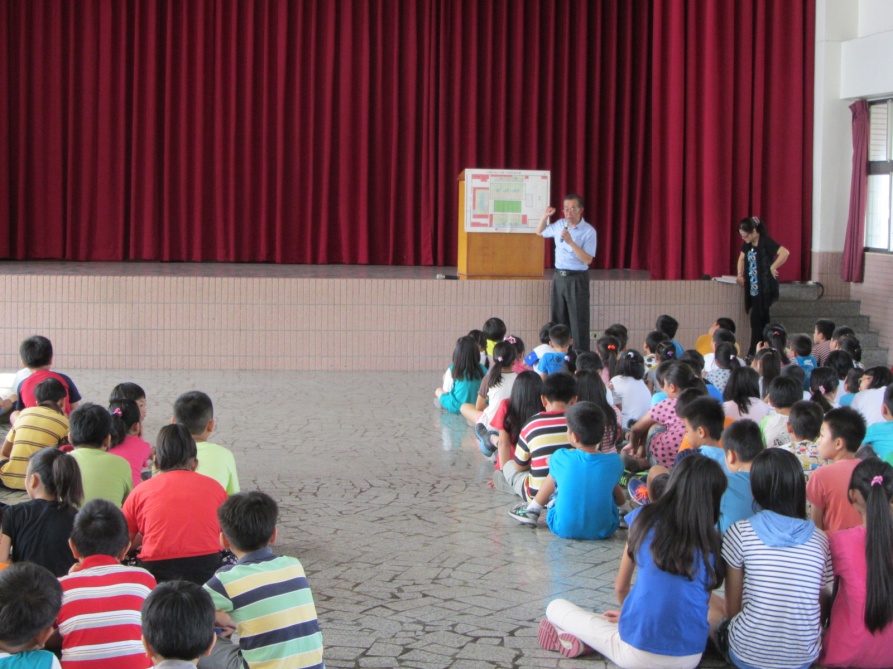 活動日期：103.9.1活動名稱：舉行校園空間安全檢視說明會。活動地點：本校活動中心參與對象：學校師生參與人次：260活動說明:利用學校開學日活動期間對全校學生舉辦校園空間安全檢視說明會。